ChaseDreamGMAT數學寂靜整理（原始稿）（2018-10-03起）整理菌：qv0518
最新版本連結：https://forum.chasedream.com/thread-1329378-1-1.html2018-10-03起寂靜整理匯總【原始匯總】10/03起原始狗匯總 by Cinderella灰
https://forum.chasedream.com/thread-1329375-1-1.html【數學】10/03起數學寂靜原始稿 by qv0518
https://forum.chasedream.com/thread-1329378-1-1.html【數學討論稿1-100】10/03起數學討論稿 by Lyyyyyyynnnnnnn
https://forum.chasedream.com/thread-1329380-1-1.html【數學討論稿101-200】10/03起數學討論稿 by 霽月月月
https://forum.chasedream.com/thread-1329618-1-1.html【閱讀】10/02起閱讀寂靜整理 by huajiananhai
https://forum.chasedream.com/thread-1329382-1-1.html【語法】10/03起語法寂靜整理 by 鄭布拉希莫維奇
https://forum.chasedream.com/thread-1329394-1-1.html【IR】1003起IR寂靜整理 by Super鱷魚杭
https://forum.chasedream.com/thread-1329392-1-1.html【作文】10/03起作文寂靜整理 by qv0518
https://forum.chasedream.com/thread-1329379-1-1.html答案核對、題目分析與解題思路，請參見下面【數學討論稿】：【數學討論稿1-100】10/03起數學討論稿 by Lyyyyyyynnnnnnn
https://forum.chasedream.com/thread-1329380-1-1.html【數學討論稿101-200】10/03起數學討論稿 by 霽月月月
https://forum.chasedream.com/thread-1329618-1-1.html
重要技巧：文檔內搜索日期，比如“10/03”，查看全部當日更新，包括新增及之前題目補充；構築連結直通寂靜原帖。更新日誌：10/09	07:25，更新到175題，第30，46，98題補充，感謝rex045，Marinalinlin！10/08	23:45，更新到169題，第12，23，27，34，37，43，50，63，71，83，85，93，105題補充，感謝Littlerain09，mithrandir73111，kakaka0033，飄城晨曦！10/08	09:25，更新到163題，第5，6，11，12，16，17，18，28，29，32，33，40，42，43，44，45，46，51，54，55，56，57，62，75，76，77，78，79，80，81，85，87，91，92，94，95，98，99，101，104，105，107，113題補充，感謝vigour45，Lightpearl-，AHH705，BigFaceM，SW13，霽月月月，橘子太軟，Akiii，加油RP，Lightpearl-，JingnanGE，rrrrubylu，yoment，Venusnana，黑白棋局，聰明的lili，Cris7，liely255，xiaoxiaowang23，丸子君，crisw，kellyshu！10/07	10:55，更新到114題，第7，11，13，17，18，19，21，27，29，33，34，36，37，39，40，43，47，48，51，53，57題補充，感謝wayiwayi，jxcathy716，GEcho誒，惠皿，Alisa0410，dssj，boomm，deeepsnow，gin.gins，cigar621！10/06	21:52，更新到66題，第12，34，37，43，48題補充，感謝ggmatkiller，真的不想起昵稱，700我來了，o_yeah，wunderkindye，xianxianxu！10/06	09:10，更新到50題，第27，30，43，44補充，感謝verapancake！10/05	21:35，更新到44題，第8，12，17，22題補充，感謝Yeungchihang，Sibyllam，vickychi0913，一打檸檬茶，逐夢GMAT圈！10/04	20:00，更新到26題，感謝帶阿咪阿毛讀phd！10/04	11:38，更新到23題，感謝vickychi0913！10/04	08:27，更新到18題，第1題補充，感謝piggyts，yyyanwqc，錢寶！10/03	20:35，更新到5題，感謝yy_！10/03	換褲日（換褲時間統計）No.題目構築備註日期1PS：三對龍鳳胎並列拍照，龍鳳胎要站在一起，問有多少種排列？yy_10/03【1-補充】PS：三對雙胞胎排成一列，問每個人都要和他的另一半雙胞胎站一起的排列方式有幾種？3！2！2！2！=48種piggytsQ5010/042PS：有一個是說一個村子裡有100人其中68個males，忘了多少個lawyer，然後又有xxx個neither lawyer nor male，求males lawyer有多少個？yy_10/033PS：求梯形的高，不難yy_10/034PS：有一個regulation，要求正方形建築的周長不能小於面積的1%，求這個正方形的周長最多可以為多少？選項有400,600,800,1600,2000.yy_10/035DS：有一道是說一個分數，分母和分子有一個odd一個even，問是否能判斷分子是否為even？條件1：好像不太記得條件2：是這個分數是整數。yy_10/03【5-補充】DS：分母分子一奇一偶，問分子是不是偶數，寂靜裡面有。構築答案：選B，只要這個數是整數，分子就一定不是奇數。因為奇數除以偶數不是整數。AkiiiQ5010/086PS：小於等於100的數中，排除「被8除於1、被6除於1」後，有多少個數？構築答案：答案選了75piggytsQ5010/04【6-補充】PS：寂靜中那道 8的等差數列和6的等差數列的那題，換了個說法，說小於100的數字裡面，去除這些數字有多少個做法一樣的？構築答案：答案是75，沒有76那個選項應該不用考慮0丸子君Q5010/087PS： (A) 8:00騎腳踏車離開他家往北，速率x mile/hr， (B)8:15開車離開A家往北，速率y mike/hr，問B趕上A時以下何者正確？構築答案：答案選 B，共走了x/(4y-4x)小時piggytsQ5010/04【7-補充】PS：同寂靜，某人8:00騎腳踏車離開他家往北，速率x mile/hr，另外一人8:15開車離開A家往北，速率y mike/hr，問B趕上A時以下何者正確？（注意，時間的換算）wayiwayi10/078PS： -(3^2)-2^2=？構築答案：選-13（需要小心題目中的負號位置）piggytsQ5010/04【8-補充】PS：-(3^2)-2^2=？構築答案：選-13YeungchihangQ5010/059DS：（不太確定題目內容⋯）問一個直角三角形的面積？條件1，2給了其中兩個邊長為√2、√3。構築答案：選了E，因為不曉得給的是哪兩個邊piggytsQ5010/0410PS：給了一個三個齒輪的圖（如圖），半徑分別為2.4.6，最開始最上面的箭頭都指向0，當黑底的圓轉了1 1/2圈後，上面的箭頭指到的數字加總為何？構築答案：選了5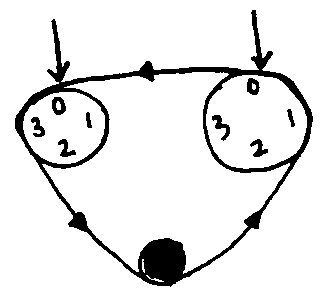 piggytsQ5010/0411DS：（數位亂編的）共有紅黃綠藍四種顏色的球，每種球各代表一個分數，有一個人共得到了一紅、二黃、ㄧ綠、一藍的球，問他的分數是多少？條件1：A得到二紅、三黃、ㄧ綠的球，他的分數是28條件2：B得到一黃、ㄧ綠、二藍的球，他的分數是14構築答案：答案選CpiggytsQ5010/04【11-補充】DS：五個黃球，五個綠球，分別1-5標號，各自內部編號不重複，取出一黃一綠，綠的數字是幾？條件1：剩下的裡面拿出一個球，是偶數綠球的概率為1/8；條件2：剩下的裡面拿出一球，是4的概率為1/4  構築答案：選CGEcho誒Q5110/07【11-補充】寂靜f裡面算紅黃藍綠球的分數那道題。原題非常長，是講小朋友按表現拿球，然後算分拿獎勵。大家看一下就秒選吧。。。AkiiiQ5010/0812PS：（數位不確定，內容隨便編，但題目架構沒錯）共有104人，其中會S的有20人，會T的有54人，不會S也不會T的人數是會S也會T人數的三倍，問：會S也會T人數有多少？構築答案：選15piggytsQ5010/04【12-補充】PS：一共有104樣什麼東西 80個是A（我忘了具體名字，框架一樣），20個是B 說兩個都不是的是兩個都是的2倍，好像是求兩個都是的是多少？（意思差不多但數字應該記錯了會算就行）一打檸檬茶Q4810/05【12-補充】PS：韋恩圖，但是物件不一樣。一個是裝雨篷，一個裝alarm system，雨篷是alarm的2倍，數字類似。但是問題問的是裝了雨篷沒裝alarm的多少？xianxianxu10/06【12-補充】PS：104個人選課，選語文的80人，選文學的20人，兩個都不選的是兩個都選的多少倍？AkiiiQ5010/08【12-補充】考古2018/07/30PS：paperback book 80 本，chinese book 20 本，一共 104 本，既不是 Chinese 也不是 paperback 的書是“又是chinese又是 paperback 的書“的 3 倍。問”“又是chinese又是 paperback 的書“有多少本。飄城晨曦10/0813DS：x^2+bx+16=0，問b=？條件1：b>0條件2：x^2+bx+16=(x+c)^2構築答案：選CpiggytsQ5010/04【13-補充】DS：x^2+bx+16=0，問b=？條件1：b>0 條件2：x^2+bx+16=(x+c)^2（對於c是一些給定的數，對於X是任何數）wayiwayi10/0714PS：g(x)=x+2，f(x)=(5+x^2)/2x，若g(x)=f(x)，問下列何者為x可能的值？構築答案：帶入x+2=(5+x^2)/2x，可得(x+5)(x-1)=0, 答案選了1piggytsQ5010/0415DS：給了一個表格，列出一個班中各分數級距的人數：2-20分      3人...80-100分  10人=>問range是否小於90？條件1：max 分數為91條件2：min分數為16構築答案：選了DpiggytsQ5010/0416PS：給了一個花圃的圖，問能夠圍住這個花圃的繩子（？）至少要多長？選項都是整數⋯構築答案：選了26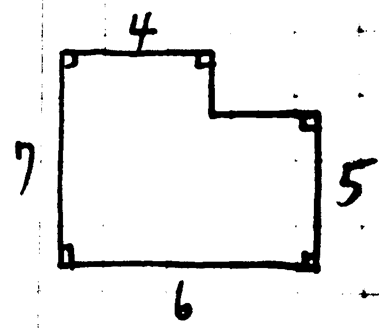 piggytsQ5010/04【16-補充】寂靜中花園長度個，答案是26的丸子君Q5010/0817PS：1/27的小數點後第一百位是什麼？yyyanwqc10/04【17-補充】PS：求1/27小數點後第100位？構築答案：答案是0YeungchihangQ5010/05【17-補充】100th digit on the right of...構築答案： 0.037037037... 答案是0GEcho誒Q5110/07【17-補充】PS：1/27第100小數是？ 0霽月月月10/0818DS：給了個表是7點36分左右，問演唱會開了多久？條件1：8點開始開的條件2：時針走了exactly64度錢寶10/04【18-補充】音樂會開始的時間那題也考到了，題目開頭寫的是12小時制，沒有說上午下午dssj10/07【18-補充】考到了演唱會鐘的那道題，因為時針走過多少度可以算出多少時間，所以選B。AkiiiQ5010/0819PS：不知道學校有多少個人（這個可以自己假設），去年1/2的人參加生物課，1/3的人參加數學課， 1/6的人參加實驗課（課程名字不是很准哈）。今年，參加生物課的人裡1/3不上了，參加數學課的人1/4不上了。問fraction of students who join biology and math this year?構築答案：不能直接用比例相乘相加，因為總人數也變化了，分母變小了一點。假設600人，最後今年剩了450人。參加實驗課還是100人不變，所有350人是前兩門。350/450=7/9vickychi091310/04【19-補充】PS：去年1/2的人參加生物課，1/3的人參加數學課， 1/6的人參加實驗課。今年，參加生物課的人裡1/3不上了，參加數學課的人1/4不上了，他們不在學校了。問fraction of students who join biology and math this year?構築答案：7/9wayiwayi10/0720DS：這題竟然記不清了，很簡單，但是差一點手滑就點確定了，還好又讀了一遍問題。就是題目能列個方程，3個未知數，是賣兩種產品，數量比是一個ratio，各price多少的，最後總錢數560. 方程好比是 10x*P1+20x*P2=560條件1：x=50條件2：給的一個其它資訊，知道P1 P2的關係，把方程化解為x p兩個未知數構築答案：如果真的想求x or p, you need to have the both conditions. BUT, the Qn is: What is the proportion of ...., means B only is enough. So the Ans is Bvickychi091310/0421PS：（殘狗，想到哪是哪，而且我有點不確定指的是不是這道題還是另外一道題，反正印象中有一道，想到來補上）ahhh I remember leh! Company A printed 300 copies of books, in which some are hard copies; after selling them, A prints 100 copies of papebook (就是papes什麼的，意思是另外一種書)，whose number is 2 times of that of hard copies last time, whose price is 1/2 of that of hard copies last time. what is the proportion of the sales of papebook against total revenue in both times?構築：我這道還做挺久的，開始題沒有讀明白，以為300copies全是hard copies... 其實300 copies裡面其他是papebook：200 papebook, 100 hard copies;  所以sales of papebookl來源於兩個部分：( 200*1/2 P+100*1/2 P)/( 200*1/2 P+100*1/2 P+100*P)=3/5（所以這道題也不難啊。。。難道不是這道？）vickychi091310/04【21-補充】PS：考了hardcopy那題。補充一下寂靜。就是在hardcopy賣了200個之後，papercopy開始生產了。（題目給的是200000，我化簡了，反正求的是比例。）接下來賣的200個書中，papercopy是hardcopy的3倍，而hardcopy的價格是papercopy的3倍，問papercopy的sales占總共的sales的比例。寫這篇寂靜的時候才發現樓主忘記加上原來hardcopy賣的數量了，大家憋忘了。gin.gins10/0722PS：3^5*4^4*?^3*?^2有多少個不同的因數？構築答案：5+1 4+1 3+1 2+1 連乘，共720vickychi091310/04【22-補充】PS：n=(5^5)(2^4)(3^3)(7^2)11，問n有多少個factor？選項有（21、120、720）底數不一定全對，但是就是5個不同的數指數是對的一打檸檬茶Q4810/0523PS：perpendicular 是垂直的意思！我猶豫了一下，幸好猜對了。一條線是y=-3x+6, 垂直的斜率是？構築答案：-1/3. 就是-1 除以3 （其他選項 -6， 1/3, 3.....）vickychi091310/04【23-補充】23題，好像原式是y+3x+6=0，求與垂直的斜率，選1/3mithrandir73111Q5010/0824PS：題目詞彙有點難看了好幾遍，一個邊長為40的正方形錫紙吧，繞著圓柱體轉一圈，剛好合住，問圓柱體體積多少？選項有16000，64000，16000/派，64000/派，32000/派帶阿咪阿毛讀phd10/0425PS：m=3，n=7，pq是mp+nq的divisor，題目忘記了。帶阿咪阿毛讀phd10/0426PS：做到一題算圓的切線的題，不難帶阿咪阿毛讀phd10/0427PS：1/11+1/12+...+1/20的值選項分別是：>1/2，<1/2，=1/2 啥的構築答案：構築選大於1/2YeungchihangQ5010/05【27-補充】PS：S=(1/11)+(1/12)+...+(1/20)，問S取值範圍？選項裡和S作比較的數字好像有1/2, 1/3, 1/4, 1/5等等SibyllamQ4810/05【27-補充】PS：1/11+……+1/20 很好做項大概就是1，1/2 ，1/3什麼的verapancakeQ5010/06【27-補充】PS：1/11 + 1/12 + 1/13 +.... + 1/20 取值範圍？a) > 1/2b) =1/2c) > 1/3d) >1/4e) >1/5jxcathy716Q5110/07【27-補充】27題，選項只有A是＞1/2的，B是等於1/2，秒選了A，mithrandir73111Q5010/0828PS：在一個象限內一條直線經過點A（-2，-4）和B（2，6）具體是啥忘了，反正算出來斜率是1，然後現在有一條直線也經過點B，但是和前一條直線垂直有三個選項斜率是1，兩個是-1，然後帶入B點，最後選EYeungchihangQ5010/05【28-補充】PS：寂靜裡的給兩個點求一條直線，然後有一條線和第一條線垂直且與第一條線相交於某點，求第二條直線方程？構築答案：選的是x+y-10=0yomentQ5110/0829DS：一個人從P到Q一共花了n分鐘，P和Q在地圖上的距離是6.4釐米（資料可能不准），問能否計算出n？條件1：給了這個地圖的比例尺條件2：說這個人前k分鐘平均速度是2v，後2k分鐘平均速度是v，且n=3kSibyllamQ4810/05【29-補充】DS：一個人從A地到B地，用的時間是n，地圖上兩地之間的距離是6.4釐米（數字不記得），求平均速度？條件1：兩地之間的實際距離是XXkm（數字不記得）條件2：以2v km/h的速度走了k h，以v km/h的速度走了2k h.惠皿Q5110/07【29-補充】那個n=3k,DS求n那個，寂靜29題聰明的lili10/0830PS：已知x+y被5除餘1，y+z被5除餘2，x+z被5除餘3，問x+y+z被5除餘幾？SibyllamQ4810/05【30-補充】PS：x y z 三個數，x+y除5餘1，x+z除5餘2，z+y除5餘3，問z+y+x除5 餘多少？一打檸檬茶Q4810/05【30-補充】PS：碰到了x+y除以5餘1，y+z除以5餘2，x+z除以5餘3,求x+y+z除以5的餘數是多少。字母順序有變但是沒有影響。考試前看到了這個，剛好也討論了下，我自己是代數（x=1 y=5 z=2）不知道方法是否科學，男胖友給出了詳細做法如下圖，覺得很科學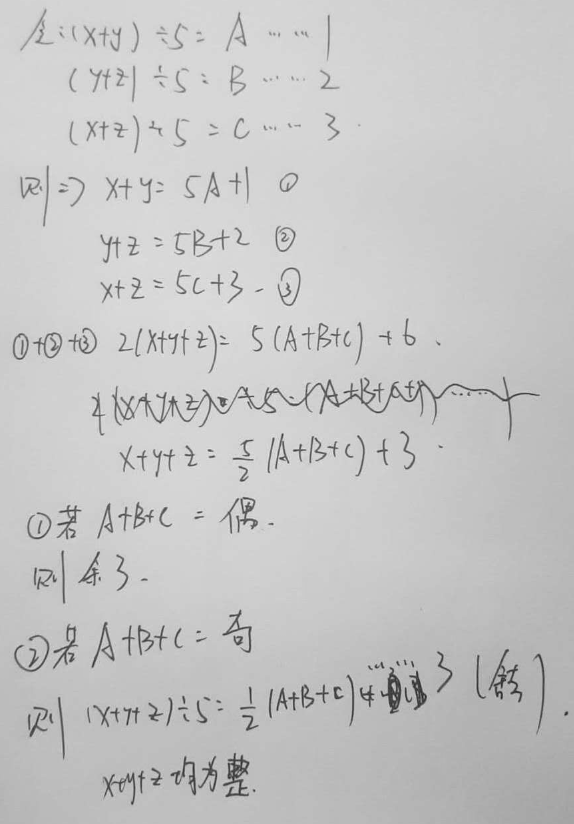 verapancakeQ5010/06【30-補充】特別感謝那張講解的圖，考試的時候看到這題一時想不通怎麼算，但想起來這張圖上的演算法，萬分感謝!!!MarinalinlinQ5010/0931DS：如圖，問題是能否求出陰影部分占總圖形的面積，選項記不太清了，題幹和第一個選項都挺長的【補充選項和解法】by vickychi0913條件1：x=30條件2：兩個圓弧都是以小正方形邊長為半徑的1/4圓構築答案：答案是B，只有第二個已知，就可以求出來陰影面積的fraction，不需要知道x的值）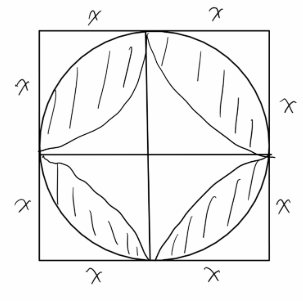 SibyllamQ4810/0532PS：X的reciprocal小於-100，問X的取值範圍？構築答案：數字可能不准，題目很簡單但我當時一下沒回憶起來reciprocal是什麼意思，猜了個倒數沒想到對了，如果有詞彙量和我一樣捉急的同學事先注意一下。SibyllamQ4810/05【32-補充】1/n<-100的變題PS：我碰到的題是這麼說的：n是負數，|1/n|>100，問n的取值範圍？算出來應該是-1/100~0選的是-1/2~0加油RPQ5010/08【32-補充】PS：x倒數<0，並且是個負的，並且x倒數絕對值＞100，問x取值（寂靜變體？）A.小於-100B -1/2到0  C -1到-1/2  DE是兩個正數取值範圍構築答案：選B記得x是＞-1/100的，然後我傻傻的糾結了好久這個數大不大於二分之一，好想打自己一巴掌黑白棋局10/0833DS：給了一個圖（圖請看附件）園內切在長方形問陰影面積是什麼？條件1：圓的面積是9π條件2：長方型周長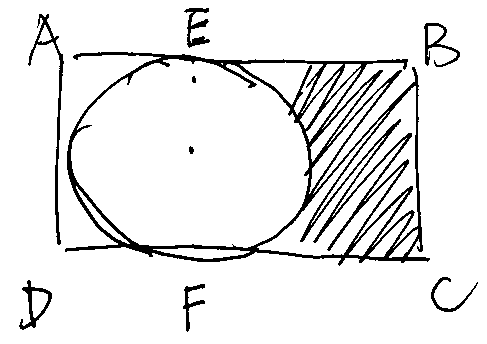 一打檸檬茶Q4810/05【33-補充】DS：長方形裡面有個內切圓，求陰影部分面積？條件1：長方形周長27條件2：圓面積9派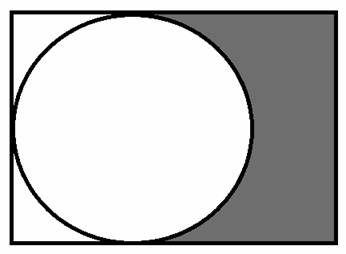 jxcathy716Q5110/07【33-補充】寂靜裡矩形裡面有一個圓形，然後有陰影部分，條件一圓面積=9派，條件二矩形周長為27cm，選的CyomentQ5110/0834PS：X=0.01，求（1-x^4)/(1-x)=？一打檸檬茶Q4810/05【34-補充】PS：x=0.01, 問（1-X^4)/ 1-x是多少700我來了10/06【34-補充】PS：x=0.01，1-x^4/1-x的值多少？gin.gins10/07【34-補充】34題，0.1，選項是1.010101，1.01010101，mithrandir73111Q5010/0835PS：如圖，求一個角？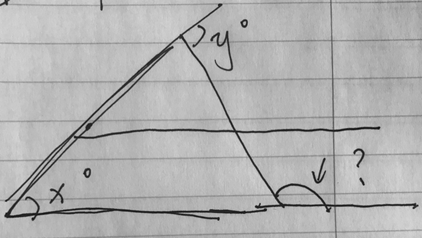 構築答案：答案180-y+x一打檸檬茶Q4810/0536PS：求個位數是多少 3^13x4^11一打檸檬茶Q4810/05【36-補充】一道變體PS：3^11*4^13 的個位數dearxrq10/0737DS：問ts/k>0？條件1：k^2<ts(小於還是大於我忘記了）條件2：k=k+s一打檸檬茶Q4810/05【37-補充】DS：ts/k > 0？條件1：ts/k^2 >0條件2：ts>t+s（忘了，這個是個殘狗）o_yeah10/06【37-補充】DS：問ts/k>0？條件1：k^2<ts條件2：k>t +sboomm10/07【37-補充】寂靜37題補充DS：k≠0，問 k/ts>0?條件 1：k^2<ts條件 2：k=t+s構築答案：我選了E，條件1只能判斷k^2/ts<0，不知道k正負。條件2也不能得出k的正負。因為是最後一道，想了很久，希望大家指正。Littlerain0910/0838PS：-3/4<x<-1/2，問哪個下麵最小？（X、x+3、x^2、x^2+3x、X^3+3)一打檸檬茶Q4810/0539PS：有一群小朋友，不是有3pen 和1pencil ，就是 1pen 和2 pencil ，他們平均每人有1.6支pencil，問平均每人有多少支pen？一打檸檬茶Q4810/05【39-補充】PS：有一群小盆友，either 有2鋼筆1鉛筆，or 1鋼筆3鉛筆，如果小盆友們平均每人有1.6鉛筆，平均每人有多少支鋼筆?jxcathy716Q5110/0740DS：有一組數字，裡面是10 20 或30，問這組數位的平均數是多少？條件1：有80%的數是小於或等於20的條件2：有60%得數是大於或等於20的（數字不知道准不準確但應該不影響選c）一打檸檬茶Q4810/05【40-補充】DS：問的是一個很大很大的數列，裡面只有20，30，10這幾個數，問能否求出平均數？條件1：大於80%的數字小於等於20條件2：大於60%的數字大於等於20構築答案：不知道呀，猜的Cgin.gins10/07【40-補充】DS：一組數字有10、20、30，問平均數是多少？條件1：60%的數字>=20條件2：80%的數字<=20構築答案：CrrrrubyluQ5010/0841DS：x,y,z are three positive integers, what is the sum of x% of y and y% of x？條件1：x is 8% of z條件2：y is 8% of z構築答案：選的E逐夢GMAT圈10/0542PS：ABCD與EFAC都是長方形，B在EF上，已知AD=1，DC=2，求EFAC的面積？構築答案：答案我寫的是2，用AEB與ADC相似三角形得知AB：AC，然後就能求出AE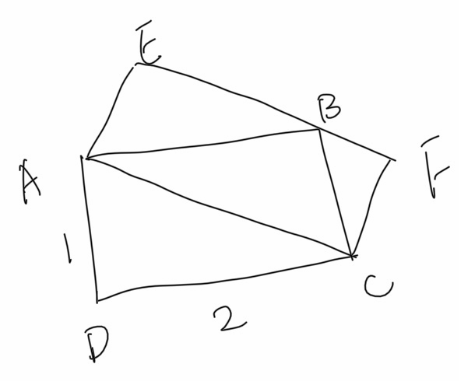 逐夢GMAT圈10/05【42-補充】PS：見寂靜42題，原構築答案是正確的，但方法不夠聰明。三角形ABC的面積是ACEF的一半，所以顯然兩個矩形面積相同BigFaceMQ5110/0843PS：銷售員的週薪由base salary $200 與commission fee which counts 7% of portion of sales in excess of $2000？構築思路：已知first week週薪拿到$360, 第二周拿到$720, 求這兩周總sales （數位不重要，主要是解題思路，看准陷阱不能掉進去）逐夢GMAT圈10/05【43-補充】看上面有狗主放了兩道銷售員的題，基本一致，不再贅述verapancakeQ5010/06【43-補充】補充一下之前的，就是有一道題是基礎工資600，大於2000的sales傭金7%，第一個月810，第二個月1020，反正答案是13000吧真的不想起昵稱Q5010/06【43-補充】PS：考了底薪的那個問題。數字有點不一樣，但是題目很簡單。就是銷售員底薪600，當月所得就是底薪+7%*超過2000的sales。week1他賺了810，week2賺了1020，問兩個禮拜的總sales是多少？構築答案：分別帶入相加，得13000gin.gins10/07【43-補充】考到了超過200美刀有7%提成那個，底薪600，一周810一周1020，問總銷量？聰明的lili10/08【43-補充】43題，底薪600，超過2000，7%，選13000，mithrandir73111Q5010/0844DS：還是一個銷售員，月薪由base salary和commission counts 7% of sales in excess of $3000，求這個月的sales？條件1：base salary $3600條件2：這個月月薪比base salary多$1600構築：同43題，數字不準確，但是兩題有區別，有陷阱，狗主印象很深刻逐夢GMAT圈10/05【44-補充】看上面有狗主放了兩道銷售員的題，基本一致，不再贅述verapancakeQ5010/06【44-補充】DS：一個女的工資的那道題，底薪+提成，是DS題。問你兩個月的sales差？條件1：分別告訴你兩個月的總收入條件2：告訴你底薪構築答案：我糾結了半天如果某個月沒有提成怎麼辦。結果發現其實不影響，應該選A吧。AkiiiQ5010/08【44-補充】工資=固定工資+x%（sales-特定值）變題DS：問7月sales比8月多多少？條件1：7月工資是3580；條件2：8月工資是3200構築答案：我選E構築思路：假設特定值是3200，那8月的sales就沒法確定，所以E加油RPQ5010/08【44-補充】DS：好像在雞精裡出現過，一個人得到的錢是basic工資加提成，提成是在sales超過xxxx元的基礎上的百分之xxx，問sales是多少？條件1：是basic工資是多少條件2：是最後得到錢的總數比basic工資多xxxx元構築答案：選的ByomentQ5110/0845PS：一道有圖的題：一共五層點點，從上到下走（level 1→2→……）在每個點只能向左或右走，問從第一層到第五層一共有多少種走法？（印象裡面圖好像沒有這麼複雜……但是題幹確實是這樣描述的，待其他狗主驗證）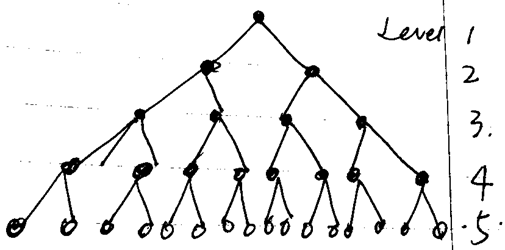 verapancakeQ5010/06【45-補充】PS：樹狀圖問走到L5有多少種走法，一看發現圖不一樣難度完全不一樣，剩20秒只能瞎選了：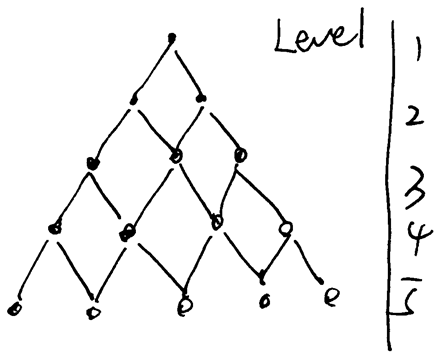 vigour4510/08【45-補充】有那個給圖數到第五層有幾條路的，答案是16，手機不方便畫圖回頭補霽月月月10/0846PS：Q在弧ABC上，問PQ取值範圍（順便說一句……這道題在幾年8月末的JJ中出現過，一戰沒有碰上，沒想到二戰竟然見面了，在考場上笑出來）構築：Q的位置我這張圖裡好像標錯了，明天再重新畫一個吧，實在太累了…應該是在大弧ABC上……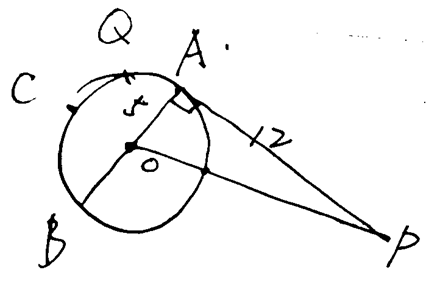 verapancakeQ5010/06【46-補充】考了12≤PQ≤18那個聰明的lili10/08【46-補充】PS：問P點到弧ABC得任意點連線(包含AB點)，圓的半徑為5，問P點到弧的連線(未知數)是多少？我選 12 <= 未知數<= 18因為P到切點是12，是最短距離；P延著13那條斜邊再加一個半徑，就到圓上(13+5)，是最長距離寂靜裡面的圖蠻準確的，以上的描述是按照寂靜的圖，跟考試時也一樣MarinalinlinQ5010/0947PS：求2^100-2^96的最大質因數？構築思路：提一個2^96出來，15=3*5所以最大質因數是5verapancakeQ5010/06【47-補充】PS：2^100-2^96最大prime factor?構築答案：5惠皿Q5110/0748DS：問x<1？條件1：具體記不清，是x和|x|的分式條件2：x<|x|verapancakeQ5010/06【48-補充】遇到了至少倆帶絕對值的題，思路：小於-1的數字的平方、立方的絕對值都比這個數的絕對值要大。o_yeah10/06【48-補充】DS：判斷x>1？條件1：x/|x|<x條件2：x<|x|構築答案：我記得條件1得出-1<x<0或x>1，條件2得出X<0，所以構築選的是Cwayiwayi10/0749PS：有一個cylinder tank，直徑6m，長9m（資料不確定，會思路就行）,tank空著的時候是10400 pounds,裡面裝橄欖油，一立方橄欖油50pound，最後問裝滿橄欖油的tank多少ton？（給了1ton=2000磅）verapancakeQ5010/0650DS：說有一個warehouse裡面有500個box，有15%是黃色的外殼。這些書一部分放在1st floor，一部分放在2nd floor，問放在2nd floor的not yellow的box有多少？條件1：1st floor not yellow的個數條件2：2nd floor yellow的個數verapancakeQ5010/06【50-補充】50題，倉庫黃色，選A，mithrandir73111Q5010/0851PS：說一群人選A&B，選了A的人裡選B的占選A的1/5，在選了B的人裡選A的占選B的1/4，問選了A&B的占B的多少？構築：是我腦子抽抽了嘛，不是1/4嘛，這題考的是啥啊，選項只記住了有個1/3和？/9ggmatkiller10/06【51-補充】PS：這題我都沒讀懂，在訂了A報紙的人中訂了B報紙的占1/5，在訂了B報紙的人中訂了A的占1/4，問訂了兩個報紙的人占B的比例？選項有1/3, 2/3, 1/2，還有幾個忘記了gin.gins10/07【51-補充】PS：一群人選A和B，選A的裡面同時選B的是1/4，選B的裡面同時選A的是1/3，問選B的占所有人的比例？構築答案：構築是1/2glorialan0116Q5110/08【51-補充】PS：A中訂B的是1/x，B中訂A的是1/y的那道題，補充一下問題不是問A中訂B或者B中訂A，是問所有人中訂B的有多少，我記得算出來AB都訂的是1/5，所以是訂B的/（訂A的+訂B的-AB的），應該是1/2吧，這是我的第一道題應該不會記錯，算沒算對就不知道了criswQ5010/0852PS：一個圓形圖分成了不同份，是四個血型，按人數大小分的，一共100人。每個血型分正負ph值，給了每個血型中正負值分別的人數。然後問ab型血或者負值血型的人數是多少？構築思路：我現在想想可能時間緊張做錯了。又是ab又是負值的有一個人，最後就是ab人數+所有負值人數-1真的不想起昵稱Q5010/06【52-補充】PS：一個PIE chart（一共一百人），四個血型 A/B/AB/O，每種血型都有Rh-，問100個人裡，抽到AB型orRh-的概率？構築答案：0.2o_yeah10/0653DS：用36個小cube組成一個大的，問長寬高？條件1：三個數字不一樣（這個就可以確定了，因為36=2*2*3*3，所以只能是2，3，6條件2：一條邊是9真的不想起昵稱Q5010/06【53-補充】DS：有36個立方體，棱長為1，組成一個長方體，長x，寬y，高z，求長方體的面積？條件1：x為9條件2：xyz為不同的數構築答案：選C 9,1,4Alisa0410Q5010/07【53-補充】DS：36個邊長為1的cube鋪成長方體，問怎麼能求出長方體的表面積還是體積？條件1：長方體的每邊都不同條件2：長方體的一條邊是9構築答案：我選的B。gin.gins10/0754PS：商場打折，第二件半價。第二個商品比第一個價格少30%，算這兩件總體的折扣？構築答案：（1+0.35）/1.7真的不想起昵稱Q5010/06【54-補充】PS：第一件商品全價，第二件商品半價，如果第二件商品原價比第一件商品價格少30%，實際買兩件商品的價格對兩件商品全價來說有多少折扣，注意是折扣多少off應該是(1.7-1-0.35)/1.7構築答案：答案應該是20%左右。vigour4510/0855PS：爸爸31歲的時候女兒5歲，從現在往後推5年，爸爸的年齡是女兒的三倍，問從現在往後多少年，爸爸的年齡是女兒的2倍？構築答案：這個題還是挺確定的，我的答案是18700我來了10/06【55-補充】父女年齡差的那題，請秒選18AkiiiQ5010/08【55-補充】PS：爸爸31歲的時候女兒5歲，從現在往後推5年，爸爸的年齡是女兒的三倍，問從現在往後多少年，爸爸的年齡是女兒的2倍。構築答案：我也答案選的18Venusnana10/0856PS：某黑心老闆，之前定的profit margin（on cost）是10%，後來漲價了，profit margin（on cost）是15%了。現在售價價格給了；問之前沒漲價之前黑心老闆賣多少錢呢？o_yeah10/06【56-補充】PS：一開始gross profit是cost的10%，後來漲到20%，其它條件忘了，有一個關於price的條件，問漲價後的price？構築答案：答案是24yomentQ5110/08【56-補充】PS：一個產品的利潤是成本的10%，售價是22，現在要提高利潤到20%的成本，問現在的售價要比之前提高多少？liely255Q5010/08【56-補充】PS：寂靜中的，無良商家 10%的提升到15% 的利潤 cost不變，給了現在的price，求過去的price？構築答案：答案是 new price/115% * 110%丸子君Q5010/0857PS：8個桌子鋪桌布。鋪好後，發現每個桌面的每個邊都下垂了0.5m。桌面長x寬y。問所有8個桌子，下垂部分面積之和是多少？構築答案：（8x+8y+8）構築思路：[(x+0.5+0.5)(y+0.5+0.5)-xy]*8o_yeah10/06【57-補充】PS：說有8張長方形的桌子拼在一起，長是X,寬是有，一塊長方形的布蓋上去，垂到下面的是1/2，好像問蓋到的占比還是啥的，忘了wayiwayi10/07【57-補充】PS：算桌布面積的，就是在8張長為x寬為Y的長方桌上鋪桌布，每邊垂下來1/2，問垂下來的面積用X Y怎麼表示？gin.gins10/07【57-補充】PS：桌布垂下來1/2那題，構築答案：8x+8y+8rrrrubyluQ5010/0858遇到了至少倆帶絕對值的題，思路：小於-1的數字的平方、立方的絕對值都比這個數的絕對值要大。o_yeah10/0659DS：還有個題，問是多少？題幹很容易能求出：x=y或x，y數可求條件1：x!=y  堵了第一條路，xy就可求了條件2：x<0，y>0（其實和條件1是一樣的）o_yeah10/0660DS：問xy是多少？倆條件給出來，發現要麼x是0，要麼y是0。所以xy是可以求出來的是0o_yeah10/0661PS：18是幾對質數之和？構築答案：（2對）5+13；7+11o_yeah10/0662PS：(x+5)(x-3)<0, 問選項中哪個運算式可以保證<0?I. 3-x II. 3x-7III.o_yeah10/06【62-補充】PS：這題記不太清楚了，有x能夠使（x+5）（x-3）<0，給了I、II、III三個條件，問哪幾個必須也小於0？  I. 記不住了 II. 是3x-7III. 是（x+7）（x-3）構築答案：選的是只有III可以yomentQ5110/0863DS：問abc>100嗎？條件1：ab>=ac>=bc>=25；條件2：a+b+c=100wunderkindye10/06【63-補充】63題，專門看了題目有給正整數，那麼選A吧，mithrandir73111Q5010/0864PS：702 有多少個大於1的primer factorxianxianxu10/0665PS：有一題是說25分的硬幣是10分硬幣的2倍，最後問的是value的比，而不是個數的比？xianxianxu10/0666PS：一個半徑1，圓心在原點的圓與y=x 相交於哪個點？xianxianxu10/0667PS：一個從小到大的數列，數字是由至少有一個digit是2，問第一百個是多少？構築：前100內有2.12.20.21-29.32.42.52.62.72.82.92.這堆有19個，同理100-199有19個，即前199中有38，從200開始都是有2的，所以261，咦？怎麼印象中又好像是271，蒙了wayiwayi10/07【67-補充】PS：出現2的數字昇冪列隊，第300個是啥？deeepsnow10/0768DS：(x+1)^2是否是奇數？條件1：x-1為偶數/奇數？條件2：x為質數記憶有偏差，但肯定有質數的wayiwayi10/0769DS：p被4除後的餘數？條件1：p^2被4除餘1條件2：p被2除餘1wayiwayi10/07【69-補充】DS：問p被4除餘幾？條件1：p^2被4除餘1條件2：p被2除餘1Alisa0410Q5010/0770DS：判斷∠ACB大小？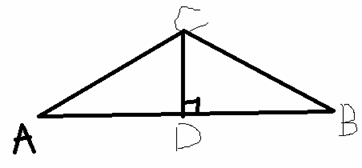 條件1：AB*CD=AC*CB條件2：∠ABC=30度wayiwayi10/07【70-補充】DS：問∠BAC大小？條件1：ac=bh條件2：角ACB=30度boomm10/0771DS：問range？條件1：中位數比最小大12，比最大小9條件2：忘了？wayiwayi10/07【71-補充】71題，DS：求range？條件1：最大值比中位數大9，最小值比中位數小11，S條件2：也是誰比誰大的關係，求不出，有個未知數mithrandir73111Q5010/0872DS：隨便一個三角形沒說等腰，AB=x，AC=y， BC=z，AD=h （∠ADC=90°），求∠BAC=？條件1：xy=zh條件2：∠ACB=45°（具體度數忘了）構築：字母不記得了，大概是這樣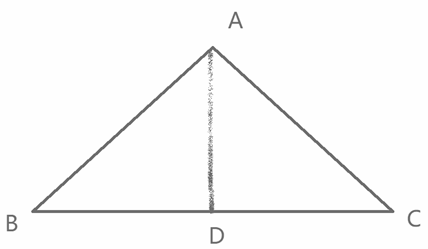 jxcathy716Q5110/0773PS：一個律所有4個senior partner + 6個junior partner，任意三個人的team裡面至少有一個senior partner，有多少種組合？jxcathy716Q5110/0774PS：y軸，x軸和y=8x+a 組成的三角形面積大於1，求a的取值範圍？jxcathy716Q5110/0775PS：y=-x^2+1和y=x+3的交點在哪個象限jxcathy716Q5110/07【75-補充】PS：就是一個直線方程和一個抛物線，問交點在第幾象限？算出來橫坐標應該是 -1，大家算下縱坐標就知道了。要麼二要麼四。我手滑選錯了。。。AkiiiQ5010/08【75-補充】PS：y=-x^2+3和y=2x+4（大概是這樣，記不太清了）有幾個交點，在哪個象限？構築答案：第二象限JingnanGEQ5110/08【75-補充】PS：y=2x➕4和y=3-x平方相交在哪個象限liely255Q5010/0876DS：A B是兩個事件，求Aor B or A andB的概率？條件1：A的幾率為60%條件2：B的幾率為40%構築答案：選了Edearxrq10/07【76-補充】DS：問mn中有一個發生或者同時發生的概率？條件1：m發生概率0.6條件2：n發生概率0.4構築答案：因為不知道他們是不是獨立的，所以我選了E，有點不確定黑白棋局10/0877DS：兩架電梯離地100米高， A先下去10秒， B再下去，問AB誰先到？條件1：A的速度條件2：B的速度構築答案：可能1和2不太準確，但是記得大豬選了Cdearxrq10/07【77-補充】DS：兩個電梯從100M的大樓上同時下降，A電梯比B電梯慢10秒減速，問哪個電梯先落地。條件1：A電梯比B的電梯下降速率比大1條件2：A電梯比B電梯下降速度率比小1構築：這題說實話我題沒看明白，細節描述可能沒記清楚。需要別的構築補充。vigour4510/0878PS：一個類似於什麼液體飛濺了出來，體積是8 ounceounce 形成了一個圓形水點 deep 1/16 m （單位是啥記不清了）問那個水點大概直徑多少？這裡有單位換算（ounce=1.8 cubic m）dearxrq10/07【78-補充】PS：有個水珠的題，已知體積，要換算成inch的單位，然後這個水珠會變成圓柱體，已知圓柱體的高，求這個圓柱體的直徑，不好意思具體數字都忘了，構築是2glorialan0116Q5110/0879PS：（1+√3)(√(2-√3))=？演算法見下圖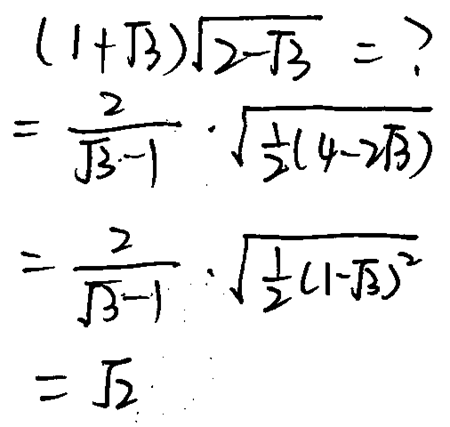 GEcho誒Q5110/07【79-補充】PS：化簡：（1+√3）*√（2-√3），左邊括弧中的數記不清了，思路是把左邊括弧內的平方後直接放到大根號裡面，就好化簡了，答案是√2BigFaceMQ5110/0880DS：三元二次式是指形如ax^2+bx+c的式子，假如f1，f2，g1，g2都是三元二次式，且f1和g1沒有linear factor in common；f2和g2也沒，問（f1xf2）/（g1xg2）縮減成term最少的形式是不是三元二次式？條件1：f1和g2有一個linear factor in common條件2：f2和g1.... 我猜就是共線性的意思？構築答案：選了CGEcho誒Q5110/07【80-補充】DS：超長一段話，先解釋一下什麼是二次函數ax^2+bx+c，四個二次函數F1(x),F2(x),G1(X),G2(X)，其中F1(x)和G1(x)沒有common linear, factorF2(x)和G2(x)沒有common linear factor, 問（F1(x)+F2(x)）/（G1(x)+G2(x)）【這裡我看有別的構築也有po記不清是和還是積了】是不是一個二次函數。條件1：F1(x)和G2(X)至少有一個common liner factor條件2：F2(x)和G1(X)至少有一個common liner factor考的時候滿腦子“鬼知道什麼是個 liner factor”【補充】by Lightpearl-DS第一個我下午也做到了，但是我的是變體就是問F1(X)*G1(X)/F2(X)*G2(X)的形式是不是ax^2+bx+c，條件1是F1和G2有linear factor，條件2是F2和G1有，應該是both sufficientvigour4510/08【80-補充】DS：定義三項式ax^2+bx+c，f1*f2/(g1*g2)是否可以整理為三項式，題目可以看之前的寂靜，我是通過設置f1=(x+a)(x+b)，f2=（x+c)(x+d)算的，最後選了C（但因為數學沒考好建議朋友們自己研究一下）criswQ5010/08【80-補充】ds題  f(x1) g(x1) / f(x2) g(x2) 什麼什麼的，看到有人po了。大家看看。、AkiiiQ5010/08【80-補充】DS：有一道英語挺難的感覺 quadratic polinial有四個函數fxgx, ax , bx, 都是二次多項式係數不為0 已知fx和ax沒有common factor gx和bx沒有common factor，問fx*ax / (gx * bx) 是否還是二次方條件1：fx和bx沒有common factor 條件2 ax 和gx沒有common factor 我選的c丸子君Q5010/0881DS：抛物線ax^2+bx+c過不過x軸？條件1：b=-a條件2：c=-3構築答案：EGEcho誒Q5110/07【81-補充】DS：問y=ax^2+bx+c是不是在x軸上方？條件1：a=-b條件2：c=3我是用求根公式b^2-4ac來檢驗的，反正兩個合在一起都不能判斷，所以是ELightpearl-Q5010/0882PS：一個輪胎直徑8feet，轉一圈需要兩分鐘。問10分鐘走的距離是多少in feet？構築答案：答案有印象是940惠皿Q5110/0783PS：x/17+y/51=1，問（x,y）有多少種組合？構築答案：18種惠皿Q5110/07【83-補充】PS：X/17 + Y/51 =1    X,Y是>=0的，問x,y的pair 有幾種？選項好像有，2，3， 6，18 之類的不太記得了dssj10/07【83-補充】83題，x,y可以取0的，選18，mithrandir73111Q5010/0884PS：[(1+√5)/2]^2+[(1-√5)/2]^2惠皿Q5110/0785PS：|x-3|+|x-4|<2，x的range? 構築答案：2.5<x<4.5惠皿Q5110/07【85-補充】PS：|X-3|+|X-4|<4， X範圍？kellyshuQ5110/08【85-補充】85題，2.5-4.5mithrandir73111Q5010/0886PS：3h的連續比賽，一共四個人，每兩個人之間都要比，同時最多只能兩人比，問每個人平均比賽多少min?構築答案：90min惠皿Q5110/07【86-補充】PS：有點忘記了，好像是說有4個人玩3小時的一個電腦遊戲，一個人要對抗3個人（each one play against the other 3)，如果同時只能有兩個人玩的話（這句是我沒有看懂的，不確定是不是這個意思），問一個人最多玩多少時間？選項有： 45，60，90，120 之類的，記不全dssj10/07【86-補充】PS：有四個人，每個人都要和其他三個人比賽一次，總共3小時，可以推出6種情況，所以每場比賽是半小時，問一個人要比多長時間？答案的單位是分鐘，構築是3*30=90glorialan0116Q5110/0887PS：一個2x2表格，橫軸是吸煙與不吸煙，縱軸是男女，在吸煙者中，男性有12個，女性有8個，問女性吸煙者占所有吸煙者的比例是？構築答案：40%惠皿Q5110/07【87-補充】PS：這題很簡單，給了一個表，男女一起共有50人，吸煙裡面女的8個，男的12個，問吸煙者中女的占多少人？構築答案：答案是40%yomentQ5110/0888PS：如圖，一個長方形，ABCD四點分別是四條邊中點，3x=4y，對角線是d，問陰影部分面積 in terms of d？構築答案：9/25*d^2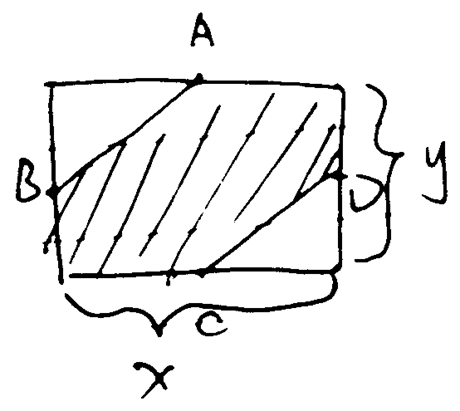 惠皿Q5110/07【88-補充】PS：如圖，問題是用d表示陰影部分的面積，算起來很簡單，就是x和y都用d表示就可以了利用三角形面積公式和對角線相等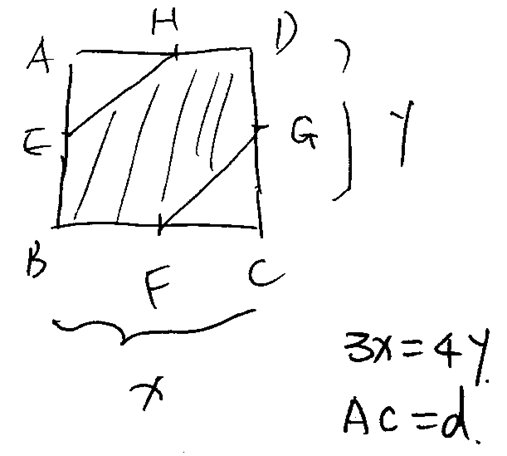 dssj10/07【88-補充】PS：給了一個長方形,長是x，高是y，對角線AC是d, 3x=4y, E,F,G,H 是中點，用d去表示圖中陰影面積。（資料與標記可能不同）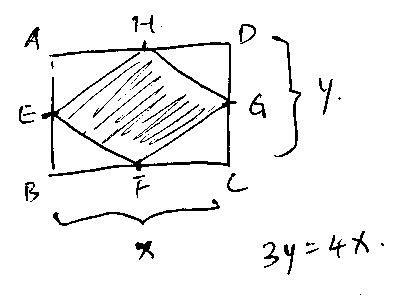 cigar62110/0789PS：五個選三個，排列的情況是組合的情況的多少倍？惠皿Q5110/0790DS：xyz三個整數，求x%y+y%x? 條件1：x=8%z條件2：y=8%z構築答案：E惠皿Q5110/0791DS：一個數軸上從左到右有r, s, 5，問r+s是否negative? 條件1：0在rs之間條件2：0到r的距離大於0到s的距離構築答案：B惠皿Q5110/07【91-補充】DS：如圖，問A+B（亂編的）是否小於0？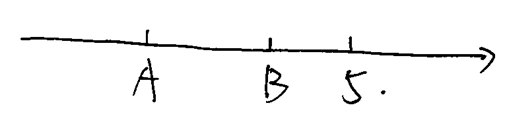 條件1：0在A,B中間條件2：0到A的距離大於0到B的距離構築答案：選了Bxiaoxiaowang23Q5010/0892DS：xy都是負整數，x=y？條件1：x^4=y^4條件2：2x^4-y^4=x^2y^2構築答案：D惠皿Q5110/07【92-補充】DS：X,Y為<0的正整數，問x=y？條件1：x^4=y^4條件2：2x^4-y^4=x^4構築答案：選了Dxiaoxiaowang23Q5010/0893DS：兩條直線相交於原點，問兩條直線斜率誰大？給的兩個條件分別是兩條直線經過的除原點外的點，所以選C惠皿Q5110/07【93-補充】DS：xy坐標軸兩條線j和k相交於原點，問j的斜率是否大於k的斜率？條件1：j經過第二象限的一個點條件2：k經過第三象限的一個點構築答案：選CAlisa0410Q5010/07【93-補充】93題，對比斜率，選C，mithrandir73111Q5010/0894DS：圓的運算式是(x+a)^2+(y+b)^2=4，p是圓上任意點到x=1的最短距離，問P是否小於3？條件1：-a=-2條件2：-b=-2（數字記不太清）構築答案：我選的A惠皿Q5110/07【94-補充】補充94：DS：一個原點為（-h，-k）的圓，p為圓上一點，問p離x=3最近的距離為？條件1：h=2條件2：k=2構築答案：我選了Axiaoxiaowang23Q5010/0895PS：x^3+2x^2-x+4=0 有幾個實數根？Alisa0410Q5010/07【95-補充】PS：x^3-4x^2+x+4=0 有幾個實數根好像是這道，當時以為要搞成完全平方式算了很久。。但似乎只要化簡成（x-4）（x^2+1）就可以了。我選了1個實數根，因為有一個因數（x^2+1）=0 的話是沒有實數根的哦。所以我記得是1個。AkiiiQ5010/08【95-補充】PS：x^3-4x^2+x-4=0 幾個實數根構築答案：先判斷x=4時等式成立，再用多項式除法的（x-4）（x^2+1），所以1個解加油RPQ5010/08【95-補充】PS：問x^3-4x^2+x-4=0有幾個根？A~E是 0 1 2 3 4構築答案：分解一下，=（x-4）（x^2+1），只有4這個根，答案B黑白棋局10/0896PS：有一道題計算量很大，是我的倒數第二題，當時只剩2分鐘不到，最後來不及算瞎選了一個。是一個表格，左邊是數量分別是20.10.x ，右邊是對應的成本分別是64.55.30（具體數字不記得了瞎編的），然後題目說三種產品統一賣75（瞎編的）profit占revenue的40% ，求x？構築：不難，就是列等式，但是計算量很大！Alisa0410Q5010/07【96-補充】PS：就是一個表，上面是鉛筆的價格和數量，有幾個不同的進貨管道吧，說要保證毛利潤是成本的40%，X等於多少。x大概是從其中一個管道進貨的數量。有三個管道。其他數值都給了。gin.gins10/0797DS： x^2是否大於y^2？條件1：x>-y條件2：|x-y|<x-y 這個記不清了構築答案：最後是選C 算出來|x|>|y|Alisa0410Q5010/0798PS：一共10個人 4個只會法語，剩下的要麼西班牙語要麼義大利語，現在要選3個人，其中至少一個是會法語的，求一共幾種選法？構築答案：1C4*2C6+2C4*1C6+3C4Alisa0410Q5010/07【98-補充】PS：一共10個老師裡面有4個老師會教法語，其他老師會教其他兩個語言，現在選出    3個老師，問至少有一個老師會法語的組合有幾種可能？liely255Q5010/08【98-補充】PS：四個法語，六個非法語，十個裡面選三個，至少有一個法語的概率kellyshuQ5110/08【98-補充】PS：有10個老師，其中4個是法文老師，剩下的老師不是化學老師就是生物老師。今天學校要選出三位老師代表學校，其中至少一位是法文老師，問機率是多少(還是有多少種組合，有點忘記了) 我的演算法是【全部】減掉【沒有法文老師】MarinalinlinQ5010/0999DS：三個數10.20.x ，問平均數是不是大於中位數？條件1：x>10條件2：x<5Alisa0410Q5010/07【99-補充】DS：三個數，20，30，x，問中位數比range小嗎？條件1：x<10條件2：x >5liely255Q5010/08100PS：一個冰塊拿出來的第一個小時融化了2/3，第二個小時又融化了2/3，第二個小時結束後還剩0.5，問原來有多少？構築答案：（1-2/3-1/3*2/3）*x=0.5   x=4.5Alisa0410Q5010/07101PS：有一個球內切於一個正方體中，球的直徑是6，問正方體上任意兩點的最長距離是多少？選項：6，6√2， 6√3，6√6 還有一個忘了構築答案：我選了6√3，最長應該是正方體的對角線dssj10/07【101-補充】DS：一個直徑為6的球，正好卡在一個正方體內，求該正方體內最遠的兩個點的距離？構築答案：答案是正方體兩個對角的距離，也就是6√3BigFaceMQ5110/08102PS：有一道很難的沒有算出來， n是個三位數， n* 表示的是這個三位數的變形，最左邊一位不變，如果剩下兩位其中一位碰到9的話就改寫為0，如果是小於9的話就改寫為這個數字加1，問以下哪個數字n可以表示為n*less than n ？這個題目讀懂我就看了好幾篇。。。選項：給了5個數字，但都不太記得了，第一個是256， 769， 955 ，剩下的真的想不起來了dssj10/07103PS：卡車裝油，一個right cylinder卡車不裝油自重xx，直徑6 feet，長9 feet，一個cubic feet裝50 liter，ton和liter有給換算。問裝滿油多重ton？（記得加上卡車的重量）boomm10/07104PS：7個部門，3個a牌電腦，2個b牌電腦，每台電腦一定要分到一個部門。問有幾種不同的分法？構築答案：選了210boomm10/07【104-補充】PS：7個部門分電腦。2個A電腦，3個B電腦。條件裡有個at most注意一下。應該是每個部門最多一台電腦？構築答案：我列的是C7(2)*C5(3)=210AkiiiQ5010/08105PS：一堆nuts是peanut和X的混合物。A組：按重量 peanuts 占總重的3/4。B組：X重量不變，占了某個比例（忘了）， peanuts比A組減少了8。最後求A組一共重多少？構築答案：選48boomm10/07【105-補充】PS：這題題目有點繞，我讀了超級久，說一個人有兩包堅果，是peanut和cashew的mix，第一包裡面3/4的weight是peanut，第二包裡面3/10的weight是cashew，第二包裡面peanut的weight比第一包少8克（單位不確定），問第一包裡面peanut的重量是多少yomentQ5110/08【105-補充】105題，做了兩邊發現沒答案，最後才發現問的是nut,是總數48，mithrandir73111Q5010/08106PS：x,y,z都是integer，且x<y<z，問哪一個一定大於y^z * y^x？選項有些失憶，有y^4x, x^2z之類的構築答案：我好像選了y^2zboomm10/07107DS：問x>0?條件1：xy>0條件2： |x-y|=|x|-|y|boomm10/07【107-補充】DS：能否判斷x＞0？條件1：是xy＞0條件2：是 |x-y|＝|x|-|y|霽月月月10/08【107-補充】DS：x>0?條件1：xy>0條件2：|x|-|y|=|x-y|構築答案：我好像選了EAkiiiQ5010/08108DS：求PQ/R=？條件1：已知PQ條件2：已知P/Rboomm10/07109PS： ||x-3| - 6| = 6 有幾個解？構築答案：我選了3個gin.gins10/07110PS：A={1/2, 1/4, 1/6, 1/5}具體數字不記得了，但是題不難，B={1/3, 1/4, 1/6, 1/9}。各從中取一個數，問兩個數之和大於1/2的概率？gin.gins10/07111DS：x, y是正整數，問18是不是xy^2的factor？條件1：x是54的倍數條件2：y=6構築答案：我選的D，都行gin.gins10/07112DS：賣了n個東西，求平均價？條件1：n=300條件2；1/3的東西每樣賣了11塊，1/5每樣賣了29，剩下的價格是25.數字是瞎編的，但是條件2是充分的構築答案：選了Bgin.gins10/07113DS：考了兩條線，AX+CY=B, 4X+CY=16，問兩條線是否相交？條件1：B<0條件2：C>0gin.gins10/07【113-補充】DS：4x+ay=0，2x+by=0 （大概形式是這樣，具體數字記不得了），問這兩條直線相交嗎？條件1：a<0條件2：b>0liely255Q5010/08114PS：ab < 0，bc>0，問以下哪個一定正確？選項忘記了，但是記住方法，ab異號，bc同號，帶入a=-10，b=2，c=3, 所有式子都不成立。gin.gins10/07115DS：一張表顯示酒店有三種共12個房間，一張床，兩張床和三張床各一種價位。問能否確定三張床的房間個數？一張床800兩張床900三張床1000條件1：一晚上所有房錢是10900條件2：兩張床的房間有5個構築答案：應該是C吧，可以得一張床房間3個，三張床房間4個的唯一解。vigour4510/08116DS：4,10,x三個數的中位數能否確定？條件1：三個數的平均值大於中位數條件2：三個數的平均值大於8構築答案：應該是B吧vigour4510/08117PS：8個某單位的水，倒在一個平均高度1/16米的圓形池子裡，問池子面積直徑大約多少？（給了1單位等於多少立方米）vigour4510/08118PS：一個人在銀行開戶往裡存了200塊錢，年利率是6%，第二年又往裡存了600塊錢，年利率不變，之後幾年裡帳戶不發生任何交易，問到第七年帳戶裡剩多少錢？（題目會給1.06的45678次方的數值）AHH70510/08【118-補充】PS：開始存200塊，第一年尾存600還是800不記得了，然後每年複利6%，問四年後帳戶餘額最接近？給了表格是每年的複利係數構築答案：答案是11500，這道題乘兩位小數可能會算成另一個迷惑選項11350，要最少乘到三位霽月月月10/08119DS：坐標軸裡一條直線過（r,-t），問這條線的斜率是否為負？條件1：直線過（-r，t）條件2：具體不記得了，但是可以判斷出過（r,-t)右上方的一個點所以答案為BAHH70510/08120DS：mnqp4個整數，mn是mp+nq的約數嗎？選項記不太清了，思路可以參考下：如果要使mn是mp+nq的約數，那就是p/n+q/m一定得是整數，那p和q就得是n和m的倍數，有這個思路這題就很簡單了BigFaceMQ5110/08121DS：10+3n是質數嗎？條件1：n是7的倍數條件2：n是偶數構築答案：選BBigFaceMQ5110/08122DS：一條線過原點和（a,b），問他的斜率是正的嗎？條件1：a+b<0條件2：a<0SW1310/08123PS：有3種東西，每一個袋子至少裝著其中的一種東西。給了一個表格，列出裝了A和B，B和C，C和A，A和B和C的袋子的數量，還告訴總共有多少個袋子裝了A，多少個袋子裝了B，多少個袋子裝了C。問總共有多少個袋子？（就是韋恩圖，不難，A+B+C-AB-AC-BC+ABC就可以了）SW1310/08124DS：ab=60，問a+b>20嗎？（都是正實數）條件1：a-b>10條件2：忘了... 構築答案：反正最後選E，因為如果是4和15就不行SW1310/08【124-補充】DS：R, S正整數，R+S>20？條件1：RS=60條件2：R-S>10kellyshuQ5110/08125DS：一個圓圓心(-h,-k)，半徑2，有一個點p是這個圓到x＝4最近的一個點，判斷p到x＝4的距離是不是為3？條件1：h=1條件2：k=1構築答案：構築選的a橘子太軟Q5010/08126DS：給了一堆條件，然後問x的value（最後可以化簡成一個一元二次方程，還有一個未知的是r）條件1：xr=一個數條件2：1/x+1/r=一個數構築答案：構築選的c橘子太軟Q5010/08127DS：x，y都是整數，x是不是偶數？條件1：xy偶數條件2：x-y偶數構築答案：構築選的c橘子太軟Q5010/08128DS：（好像有陷阱）問|X-Y|？條件1：x^2+y^2 = 一個數條件2：x^2-y^2 = 一個數構築答案：連立後只能求出兩個平方，x，y的值不確定。所以我選了E。AkiiiQ5010/08129PS：有一道數字看起來很煩的，說1公頃等於4840 某A單位的平方，1某A單位等於多少多少某B單位，某B單位又等於多少多少某C單位，最後讓你求1公頃等於多少某c單位的平方？構築答案：堅持不懈地算，好像等於1.大家要是來不及就秒選吧。。。太耗費時間了。AkiiiQ5010/08130DS：告訴你x^2+y^2=10，問|x-y|的距離？具體忘記了。。。AkiiiQ5010/08131DS：題目巨長，講選舉。就是每一步給一個百分比，漏斗下來算人數。題目告知一共有4000個人參加了選舉，有A%（已知）的人投了反對票，投了反對票裡，又有B%（已知）的人做了某事。最後問的是隨機抽取一個人，他是參加了選舉，投了反對票，又做了某事，最後贏得了選舉的概率？條件1：總人數裡面做了某事的人和沒做某事的人的ratio條件2：總人數裡面贏了選舉的人和沒贏的人的ratio構築答案：我選了E，因為覺得沒法去重。沒法像沙漏一樣算出具體滿足條件的人數。AkiiiQ5010/08132PS：又是一道很長的題目，還以為是韋恩圖結果不是。又浪費了很多時間。。。說有A%（已知）去一個地方玩的人裡是美國人，剩下的人裡面有B%是加拿大或者是墨西哥的人。C% 去了這個地方的人是冰島人（這個條件有點忘記了，反正就是可以用同一個未知數表示）。問的去這個地方玩的美國人和冰島的人的占比？構築答案：我算出來應該是16。AkiiiQ5010/08133PS：化簡 [2x^(2/3)-4x^(-1/2) ]/[2x^(-1/2)]  題目應該沒記錯。這個大家也背答案吧！！AkiiiQ5010/08134PS：門票價格，大人一個價，多少歲之間是七折，兩個成人，一個小孩（都給了名字，小孩還給了年齡），一共的票錢，注意問的是小孩的門票錢是多少？加油RPQ5010/08135PS：集合W：至少在一個組的人，Z：在兩個最重要的組，H：至少在一個重要的組I：Z是W的子集II：W是H的子集III：H是Z的子集構築答案：選I&II加油RPQ5010/08136PS：告訴你正方形周長和圓的周長比，要你求面積比？構築：不難，就是周長單詞perimeter加油RPQ5010/08137DS：在坐標軸上，p點在x^2-25=y這個圓上，座標是（5,0），然後Q點也在這個圓上，問PQ線段的長度？條件1：Q點的x軸座標為3條件2：Q點的y軸座標為1構築答案：選A，x軸座標確定之後會得到兩個點，這兩個點關於x軸對稱的，這兩個pq線段距離相等可以算出來，條件1就sufficient了條件2會得到兩個點，線段長度不一樣，所以不是唯一解，排除（反正我都沒具體算數字）Lightpearl-Q5010/08138DS：問x+y+z是不是某個數的平方（x y z都是整數）條件1：xyz是odd，且x為最小的，值為1條件2：x y z三個數不相同構築答案：emmmm我代數值進去的選的ELightpearl-Q5010/08139PS：FGH是三個集合，分別是2，3，4的multiple，X=F和G的交集，Y是F和H的交集，問X和Y的交集裡最小的數是啥？構築答案：選了12JingnanGEQ5110/08140DS：F(x)是quadratic equation，問(x-2)是不是它的一個factor？條件1：F(2)=0條件2：F(-2)=0構築答案：選AJingnanGEQ5110/08【140-補充】DS：說P(X)是一個qura什麼的一個詞，我看到這個就fong遼不知道在說什麼啊啊啊也不記得這個詞啥意思，反正問了(x-2)是不是p(x)的factor條件1：P（2）=0條件2：是P(-2)=0構築答案：我蒙的A，覺得可能x=2代表x-2可以被PX整除吧。。希望有人能見過qu那個詞知道是啥意思啊聰明的lili10/08141DS：xy>0?條件1：x>y條件2：x>-y構築答案：C構築：我確定（1）和（2）單獨是不行的，（1）+（2）要分y>0和y<0兩種情況討論，兩種情況下x都>0。。。要不就是我記錯題幹了，要不就是我又選錯了……總之兩個條件確認。rrrrubyluQ5010/08142PS：要刷四面牆，然後牆上有【兩個】窗戶和一扇門，給了房間地板的長和寬，地板到天花板的高度，窗戶的長和寬，門的長和寬。構築：這題很簡單啦，注意題目裡有兩個窗戶，不要漏掉yomentQ5110/08143PS：（1-1/x）/（x-1/x）=1/98，求x，答案是99yomentQ5110/08【143-補充】PS：(1+1/x)/(x+1/x)=1/98，求x？聰明的lili10/08144PS：有一個象棋比賽有n個選手，每個選手都要和其它剩下的每個對手進行一場比賽，問一共進行比賽的總數的運算式，用n表示（實際上就是等差數列求和）yomentQ5110/08145PS：這題也是記不太清楚了，好像是abc<0，給了幾個帶絕對值的條件，問哪幾個成立？  I. 是|ab|<（或者是>，記不住了。。）|bc| II. 是|a+b|大於或小於|b+c|III. 是|a-b|大於或小於|b-c|，不保證準確yomentQ5110/08146DS：有x，y兩個整數，問x^2+y是否是奇數？條件1：忘了。。條件2：是x和y是兩個連續的整數構築答案：選的ByomentQ5110/08147DS：|x-2|=|y-2|條件1：x≠y條件2：x>2且y<2構築答案：選的DyomentQ5110/08148DS：這一題很糾結，有個叫K的人為了考駕照做模擬考，一開始5分鐘做10個題，後來題目難了，後面每個5分鐘能做的題比上一個5分鐘少1題，問K一套模擬考做了幾個題？條件1：是K最多能做45個題條件2：是K一共做了30min構築答案：我對條件一不太懂，最後選了ByomentQ5110/08149PS：0.03 percent of 160 is what percent of 80?A. 0.0006% C.0.06% E.6% 別的選項失憶了，這是我最後一題，糾結了我好久……0.03percent of 160 =0.03% *160=0.06% *80 就是不知道這個percent 到底應該怎麼指，比如我選0.06%，它的意思就是0.06%*80還是0.06%percent→0.0006%？猶豫了好久還是選了0.06%黑白棋局10/08150DS：一個圓圓心在原點，半徑是50，p點（0,50），問PQ長度？條件1：Q的x座標為-30條件2：Q的y座標為-40構築答案：選A黑白棋局10/08151DS：f(x)=px^5+qx^3+rx , f(1)=?條件1：f(-1)=4條件2：pqr都是正數構築答案：f(1)=-f(-1)，選A黑白棋局10/08152DS：mpq均為大於1的整數，是否全是質數？條件1：三個數的和是21條件2：乘積為231構築思路：條件1：21=2+5+14有合數 =3+7+11全質數，insufficient條件2：可以算出是3,7,11，sufficient黑白棋局10/08153PS：有個動物園有AB兩頭大象，A現在的年齡是B四年前年齡的四倍，A過五年的年齡是B現在的三倍，問兩者年齡之差（正的）是多少？構築答案：算出來A 28歲，B 11歲，答案是17黑白棋局10/08【153-補充】PS：A現在的歲數是B四年前歲數的四倍，五年後，A的歲數是B現在歲數的3倍。數字應該沒記錯，記得看清是什麼時候的歲數的比較。SW1310/08【153-補充】PS：動物保護所有2個動物，A動物的年齡是4年前B的年齡3倍，從現在開始5年後，A的年齡是B現在的4倍。反正幾倍記不清了…要注意的就是他不是同一年的年齡在比較，一定要看清題目了，記得最後兩個動物的年齡差選了17liely255Q5010/08154PS：the absolute value of"一個類似於第一題的式子=-6”為q/p，且q/p已經是最簡模式，問p+q等於多少，因為有一個絕對值，最後算出來是1/4，加起來等於五，如果有變體各位請注意聰明的lili10/08155PS：說一個酒店，X燈亮當且僅當A和B燈中只有一個亮，說現在X不亮了，問哪項不可能？構築答案：那麼反推就是雙滅或者雙亮，我選了A亮B不亮聰明的lili10/08156PS：一個卡車用三小時開了一段150miles的路，然後問回程需要至少什麼速度才能保證一個平均60miles的速度？構築思路：我是用300/60=5h,-3h=2h，然後150/2=75聰明的lili10/08157DS：31是x和y的公因數嗎？條件1：31^2是xy的公因數條件2：31^2不是x和y最小公倍數的因數。構築答案：構築確定是CCris7Q5110/08158DS： |x|<|x^2|嗎?條件1：x<-1條件2：|x^2|<|x^4| 構築答案：構築確定是C。Cris7Q5110/08159PS：一共有n個球從上往下倒，下面有條傳送帶，上面擺著一個一個袋子，一次往每個袋子倒6個球，每個袋子標號按PQRSTU的順序並重複下去，問最後一個球落在的袋子上的字母是啥？liely255Q5010/08160DS：三個人a，b，c，他們共同開一段路，三個人開的路程的平均數是50，問中位數？條件1：a，b一共開了100條件2：c開了50liely255Q5010/08161PS： a，b，c都為中點，正方形，邊長隨便，問不是陰影部分的面積？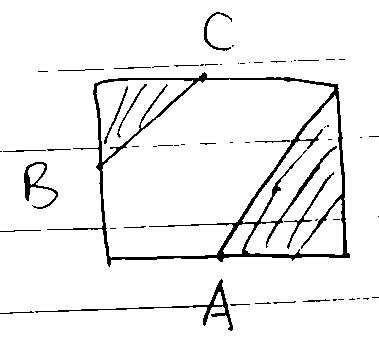 丸子君Q5010/08162DS：有一個commitee選3個人，總共10個人，其中有1,2,3年級的人，問選中的三個人正好有1個是1年級的概率？條件1：是2年級有5個人條件2：是1年級有5個人貌似構築答案：反正選B我記得丸子君Q5010/08163DS：兩條線是否平行？條件1：算出結果斜率一樣條件2：無交點kellyshuQ5110/08164DS：is x＜0.1 條件1：x+5＜√26條件2：x+√26＜5mithrandir73111Q5010/08165DS：一串數估總和和實際總和的大小，每個數用取nearest的取整條件1：大於1/2的估值都比本身大條件2：一共有17個數構築答案：我選的Emithrandir73111Q5010/08166DS：x,y不同，is xy=1條件1：算下來有(xy-1)/x=(xy-1)/y條件2：好像是x-y=1構築答案：我覺得單獨A可以，mithrandir73111Q5010/08167PS：定義了stock ratio=price/?，算下來，05年的是20，06年的10，問05到06的變化？構築答案：我選的-1/2mithrandir73111Q5010/08168PS：第一題，我居然慌到不會做，賣東西，may的價格是x，june的價格是y，x=2y，最後的兩月的revenue一樣，問的好像是5月和6月sale比，，誰做到了來說一下啊，陰影mithrandir73111Q5010/08169DS：abcz+a^2+z^2+d^2=?條件1：z≥240條件2：z+a^2+b^2+c^2+d^2=240構築答案：Ckakaka003310/08170DS：已知賣巴士票總共賣了960，求會員對非會員人數的比例？條件1：總人數60 會員票比非會員票便宜5元條件2：會員票比非會員票的比例是3比4構築答案：我覺得選crex045Q5110/09171DS：x≠0，問|x|<1？條件1：x(1-1/|x|)<0條件2：x<|x|rex045Q5110/09172PS：一個卷有4 inch，1.5 inch的長度的線可以做一個component，但是卷的長度小於1.5米就不能用了，問需要多少卷才能做10個component？構築答案：腦抽了算了好久。。10/2=5rex045Q5110/09173PS：對於任意u，f(u)=au+b，已知f(2x+3)=-6x，問b=?構築答案：注意不要搞反符號，9rex045Q5110/09174DS：n是整數，n能否被6整除？條件1：2n可以被3整除條件2：n^2+1是奇數之類的-總之可以得出n是偶數的一個條件構築答案：Crex045Q5110/09175DS：有一個Cylinder，高是H，底的半徑給R，問H和R的大小關係？MarinalinlinQ5010/09